SZCZĘŚĆ BOŻEDrodzy uczniowie zapraszam Was do zapoznania się z nowym tematem.Temat: Grób Jezusa – sobotnie czuwanie.Podręcznik:https://www.jednosc.com.pl/strefakatechety/images/zdalne-lekcje-religii/sp4/tem_47_Podrecznik_kl_4_SP_Miejsca_pelne_BOGActw.pdfZeszyt ćwiczeń:https://www.jednosc.com.pl/strefakatechety/images/zdalne-lekcje-religii/sp4/tem_47_Zeszyt_kl_4_SP_Miejsca_pelne_BOGActw.pdfCelem dzisiejszej lekcji jest:Poznanie okoliczności pogrzebu Jezusa;Zachęta do modlitewnego czuwania.Najpierw przeczytajcie tekst z podręcznika strona 108.Teraz, kiedy już wiesz jak wyglądał pogrzeb Jezusa ułóż w prawidłowej kolejności zdania: (ćw. 1 str. 96)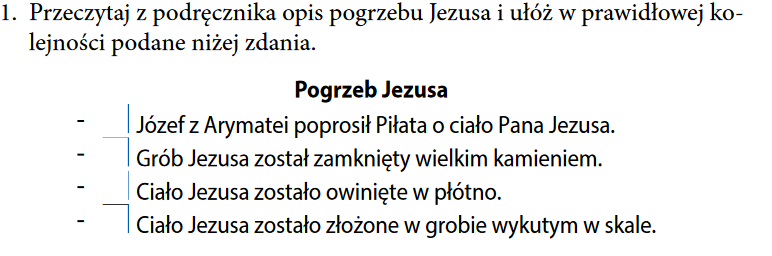 Oraz wykonaj ćw. 4 ze str. 97, by dowiedzieć się jak Jezus wynagrodził Mariom ich czuwanie: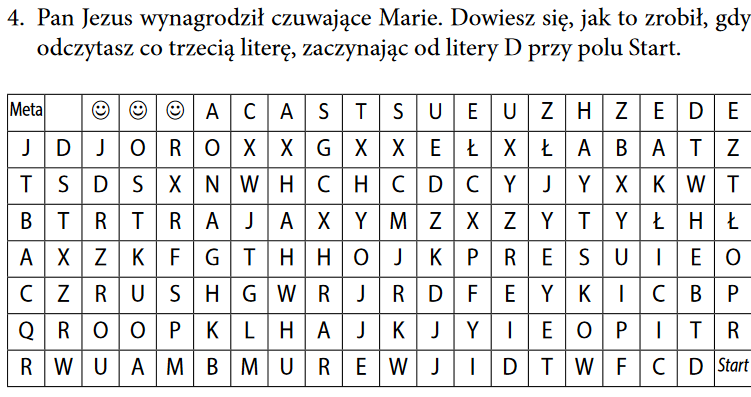 Zapoznaj się z dalszą treścią z podręcznika.Choć my w tym roku mamy utrudnioną adorację przy grobie Jezusa, zachęcam Was do modlitwy w domu. Wyraźcie poprzez udział w transmisji
z liturgii Wielkiego Tygodnia, albo poprzez własną modlitwę miłość do Jezusa
i to, że jesteś Jego przyjacielem.Do zeszytu zapisz:Temat: Grób Jezusa – sobotnie czuwanie.
oraz notatkę: Ofiarując swój czas  i miłość Jezusowi, chcę Go uczynić Panem swego życia.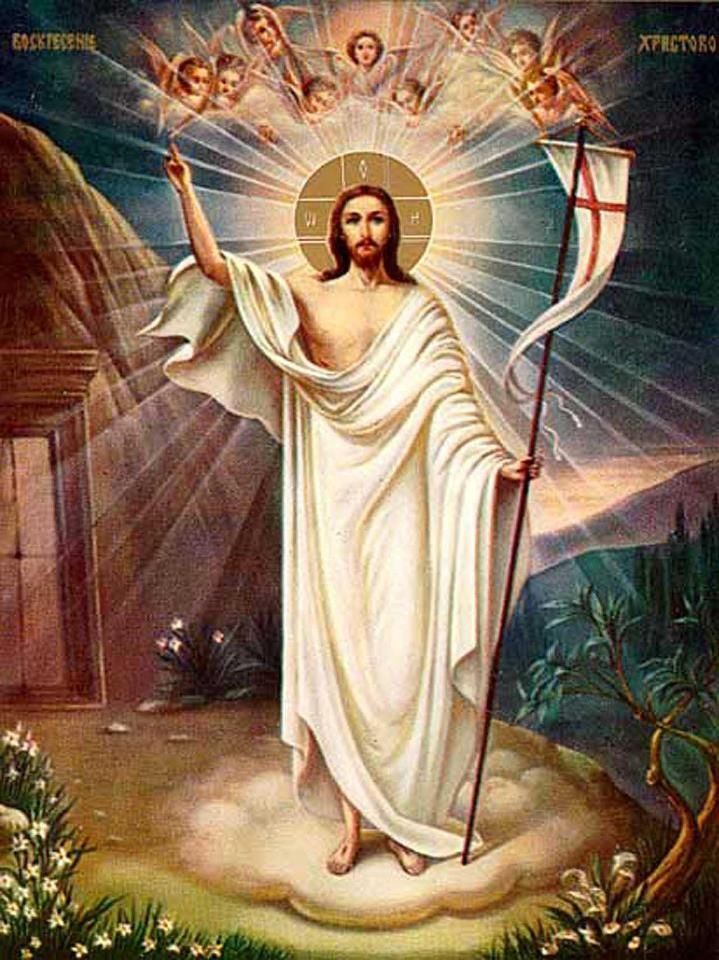 